附件22020年自治区科技创新领军人才培养对象拟入选名单序号姓  名工作单位1张建利 宁夏大学 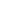 2马  云 宁夏大学 3陈  娟宁夏医科大学总医院4何  瑞 宁夏医科大学5容维宁自治区人民医院6李广永宁夏医科大学总医院7左  忠宁夏农林科学院8韦海成北方民族大学9丁生虎宁夏大学10刘贵珊宁夏大学11张新慧宁夏医科大学12李兴财宁夏大学13敏世雄北方民族大学14张  白北方民族大学